УПРАВЛЕНИЕ ФЕДЕРАЛЬНОЙ  СЛУЖБЫ ГОСУДАРСТВЕННОЙ  РЕГИСТРАЦИИ, КАДАСТРА И КАРТОГРАФИИ (РОСРЕЕСТР)  ПО ЧЕЛЯБИНСКОЙ ОБЛАСТИ 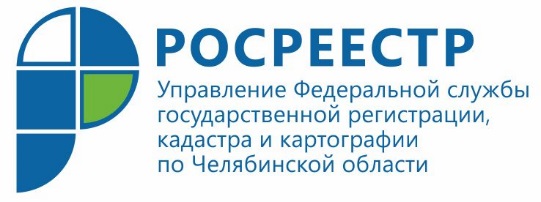 Качество ведения ЕГРН находится в Управлении Росреестра на постоянном контроле2 сентября 2019 года в Управлении Федеральной службы государственной регистрации, кадастра и картографии по Челябинской области заслушали отчет ««Анализ результатов проведения мониторинга соблюдения специалистами Управления порядка ведения ЕГРН». Отчет на очередном оперативном совещании Управления Росреестра по Челябинской области предоставила начальник отдела повышения качества ведения ЕГРН Юлия Кудрявцева.  Она напомнила, что порядок ведения Единого государственного реестра недвижимости (ЕГРН) регулируется приказом Минэкономразвития России от 16.12.2015 № 943. Данный нормативный акт   устанавливает структуру кадастра недвижимости и реестра прав на недвижимость, правила внесения и объем вносимых в них сведений, а также ряд других требований. Отметив, какое большое значение для заявителей Управления имеет качество данных, содержащихся в ЕГРН, Юлия Кудрявцева привела результаты мониторинга госреестра, который   проводится их отделом ежемесячно. В случае выявления нарушений порядка ведения ЕГРН, допущенных специалистами отделов аппарата Управления или территориальных отделов, перечень этих ошибок направляется в подразделения Управления для их устранения.  Как было отмечено в отчете, подобные нарушения не допускали в Ашинском, Еткульском и Октябрьском территориальных отделах.                                                                             Аргаяшский отдел Управления                                                                                          Росреестра по Челябинской области